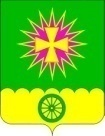 АДМИНИСТРАЦИЯ НОВОВЕЛИЧКОВСКОГО СЕЛЬСКОГОПОСЕЛЕНИЯ ДИНСКОГО РАЙОНАПОСТАНОВЛЕНИЕот 09.03.2021                                                                                             № 69                                     станица НововеличковскаяО введении особого противопожарного режима на территории Нововеличковского сельского поселения Динского районаВ соответствии с Федеральным законом от 21 декабря 1994 года № 69 –ФЗ «О пожарной безопасности», Федеральным законом от 6 октября 2003 года № 131-ФЗ «Об общих принципах организации местного самоуправления в  Российской  Федерации»,  постановлением правительства  Российской  Федерации от 16 сентября 2020 года N 1479 Об утверждении Правил противопожарного режима в Российской Федерации, закона Краснодарского края от 31 марта 2000 года № 250-КЗ «О пожарной безопасности в Краснодарском крае»,  Устава Нововеличковского сельского поселения Динского района, в связи со сложившейся не благоприятной обстановкой роста числа пожаров и гибели на них людей на территории Нововеличковского сельского  поселения Динского  района п о с т а н о в л я ю:1. Ввести на территории Нововеличковского сельского поселения Динского района особый противопожарный режим с 10 марта по 20 апреля 2021 года.2. Запретить сжигание сухой травы, мусора и твёрдых бытовых отходов в населенных пунктах, проведение сельскохозяйственных палов, проведение пожароопасных работ, разведение костров.3. Рекомендовать руководителям предприятий, организаций и учреждений всех форм собственности:-обеспечить на подведомственной территории неукоснительное выполнение мер пожарной безопасности;-систематически проводить разъяснительную работу с сотрудниками и работниками о необходимости соблюдения правил пожарной безопасности на рабочих местах и в быту;-проверить укомплектованность пожарных щитов первичными средствами пожаротушения;-обеспечить очистку объектов и прилегающую к ним территорию, в том числе в пределах противопожарных расстояний между  объектами, от горючих отходов, мусора, тары и сухой растительности;-оформить информационные стенды на противопожарную тематику;-обеспечить устойчивое  функционирование средств  телефонной и радиосвязи для сообщения о пожаре в пожарную охрану;-провести дополнительный противопожарный инструктаж с сотрудниками и работниками с доведением информации об установлении особого противопожарного режима и дополнительных мерах пожарной безопасности.4. Рекомендовать руководителям сельскохозяйственных предприятий, главам крестьянско-фермерских хозяйств, индивидуальным предпринимателям:-обеспечить на подведомственной территории неукоснительное выполнение мер пожарной безопасности;-провести весть комплекс необходимых противопожарных мероприятий при проведении сельскохозяйственных работ;-своевременно обновлять минерализованные полосы вдоль лесополос и удалять сухую растительность;-обеспечить готовность имеющейся водовозной и землеройной техники для участия в локализации и ликвидации пожаров.5. Директору МУП «ЖКХ Нововеличковское» А.В. Кривоус вести постоянный контроль за техническим состоянием наружного противопожарного снабжения (пожарных гидрантов, устройств для забора воды) и принять экстренные меры по ремонту неисправных.6. Начальнику отдела ЖКХ, малого и среднего бизнеса администрации Нововеличковского сельского поселения В.В. Токаренко активизировать работу по выявлению нарушений касающихся правил благоустройства.7. Председателям органов ТОС постоянно вести разъяснительную работу с жителями поселения по вопросу соблюдения мер пожарной безопасности и действиям в случае пожара, о мерах противопожарной безопасности в пожароопасный период с вручением памяток.8. Отделу по общим и правовым вопросам администрации Нововеличковского сельского поселения Динского района (Калитка), настоящее постановление обнародовать в установленном порядке и разместить на официальном сайте Нововеличковского сельского поселения Динского района в сети «Интернет».9. Контроль за выполнением постановления оставляю за собой.10. Постановление вступает в силу после его обнародования.Исполняющий обязанностиглавы Нововеличковскогосельского поселения						              И.Л. Кочетков